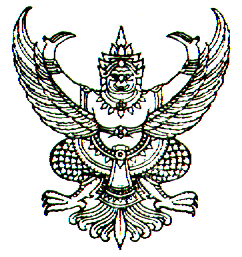 ประกาศองค์การบริหารส่วนตำบลคลองใหม่เรื่อง   เรียกประชุมสภาองค์การบริหารส่วนตำบลคลองใหม่ สมัยวิสามัญ สมัยที่ 2 ประจำปี 2561**********************ด้วยสภาองค์การบริหารส่วนตำบลคลองใหม่  ได้ขออนุญาตเปิดประชุมสภาองค์การบริหารส่วนตำบลคลองใหม่ สมัยประชุม  สมัยวิสามัญ สมัยที่ 2 ประจำปี 2561  กำหนดให้มีการประชุมสภาองค์การบริหารส่วนตำบลคลองใหม่  สมัยวิสามัญ สมัยที่ 2 ประจำปี พ.ศ.2561 เริ่มประชุมในวันที่ 16 – วันที่  30  กันยายน  2561  มีกำหนดระยะเวลาประชุมไม่เกิน 15 วันเพื่อปฏิบัติให้เป็นไปตามระเบียบกระทรวงมหาดไทยว่าด้วยข้อบังคับการประชุมสภาท้องถิ่น พ.ศ. 2547 (แก้ไขเพิ่มเติมถึงฉบับที่ 2 พ.ศ.2554) ข้อ 22 จึงประกาศเรียกประชุมสภาองค์การบริหารส่วนตำบลคลองใหม่  สมัยวิสามัญ สมัยที่ 2 ประจำปี 2561 เริ่มสมัยประชุมในวันที่  16 กันยายน  2561 เป็นต้นไป       มีกำหนดระยะเวลาประชุมไม่เกิน 15 วัน จึงประกาศให้ประชาชนและผู้ที่สนใจทราบโดยทั่วกัน				ประกาศ    ณ    วันที่  21  กันยายน    พ.ศ.2561					           (นายสกล    คิมประเสริฐ)				       ประธานสภาองค์การบริหารส่วนตำบลคลองใหม่